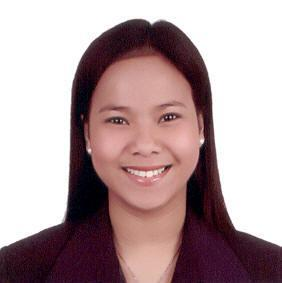 A highly competent, motivated and proactive Admin Asst/ Receptionist/ PAwith experience of working as part of a team in a busy office environment. Well organized in providing timely, efficient and accurate administrative support to office managers and work colleagues. Approachable, well presented and able to establish good working relationships with a range of different people. Possessing a proven ability to generate innovative ideas and solutions to problems.Currently looking for a suitable position with a reputable and ambitious company.* Excellent organizational, administrative and interpersonal skills.* Strong communications, analytical, problem-solving, team player and attention to detail* Superior telephone, customer service oriented and computer skills with proficiency in MS Word, Excel, Outlook and PowerPointand Internet researches* Ability to produce consistently accurate work even whilst under pressure.* Ability to multi task and manage conflicting demands.Admin Assistant/ Receptionist/ PA	:		GulfBankers Executive Search						JLT Sh. Zayed Road, Dubai UAE										July 2011 – February 2014Admin Asst/ Receptionist:Perform receptionist services as required which include screening of telephone calls, inquiries, request and relaying the message to the concerned person appropriately.Perform general clerical duties to include but not limited to: photocopying, faxing, mailing and filing.Assisting, monitoring shipments transmittal thru an international and local courierDeliberately sourcing applicants from various job portals, in-house websites and pooled database.Preparing and posting job advertisements in http://www.gulfbankers.com/, http://www.ebankingcareers.com/ and http://www.gulfmanagers.com/ job search websites.Maintaining and updating social networking sites, such as facebook, twitter and linkedin.Updating and monitoring of pantry and stationery supplyPreparing and organizing contracts of the clients and maintain the proper filing of the contracts and ensure confidentiality of records.Provide high level administrative support by conducting research, handling information request and performing clerical functions.Personal Assistant to the CEO duties:Running the office on a day to day basis and providing PA support to the CEOManaging databases; handling correspondence Coordinate and schedule our daily agenda and to-do list, as well as weekly and monthly calendar appointments and monitoring daily attendance.Manage interview process by calling or emailing candidates.Working closely with the Search Consultants to ensure understanding in the needed requirement.Arranging domestic and international travel arrangements,booking transport and accommodationArranging Visa for the new employees via online portal.Preparing letters, presentations and reports and memos Executive Sales Agent/Call Center			:  Atlantis The Palm, Dubai							Palm Jumeirah, Dubai UAE							Feb 2010 – July 2011Responsible for taking restaurant reservations in the outlets of Atlantis in a proper manner as per the hotel’s policies and procedures.Ensuring a continuous high level of customer service to all guestsDeveloping effective business relationships with the hotel guests, travel agencies etc.Takes restaurant reservations for all outlets made via phone, email, fax and maintains in the Quadranet Restaurant Reservations System as per given procedure.  Handles group reservations and prepare and send written confirmation letters for all the bookings according to the reservations standards.Direct contacts with the travel agents; do show around to the Restaurants.  Prepare daily Restaurant reports and statistics and Filing all correspondence on a daily report.Marketing Assistant/Teller 				:  Banco De Oro Universal Bank							SM City Marikina Branch, Philippines						December 2005 – February 2010Accurately and efficiently process and record routine transactions for bank customers including opening of accounts, placements, cashing checks, accepting deposits and withdrawals, processing loan payments and money transfers/Remittances. Promote and advise on the bank's products and services.Main Job Tasks and Responsibilitiesreceive and count working cash at beginning of shiftidentify customers, validate and cash checks accept cash and cheques for deposit and check accuracy of deposit slipprocess cash withdrawalsperform specialized tasks such as preparing cashier's checks, personal money orders, issuing traveler's checks and exchanging foreign currencyperform services for customers such as ordering bank cards and checksreceive and verify loan payments, mortgage payments and utility bill paymentsrecord all transactions promptly, accurately and in compliance with bank proceduresbalance currency, cash and checks in cash drawer at end of each shiftdo opening of accounts (checking and savings accounts), placements, trust products, UITF's and other bank related productsattempt to resolve issues and problems with customer's accountsexplain, advise on and promote bank products and services to customersGuest Services Department				 :Manila Diamond HotelRoxas Blvd, Manila PhilippinesNovember 2004 – November 2005Responsible for greeting and registering the guest, providing outstanding guest service during their stay, and settling the guest’s account upon completion of their stay. Responsibilities will extend beyond that of a typical front desk agent.  Expand their skill sets and work in a fast paced environment with new challenges daily. Primary responsibilities include: registering guests, making and modifying reservations, hotel operator, and concierge duties. Birthday				January 21, 1984Marital Status			MarriedGender				FemaleCitizenship			FilipinoVISA				HUSBAND VISABACHELOR OF ARTS AND SCIENCES			2001-2005		Major in Hotel and Restaurant Management		St. Paul University Quezon City		#16 Gilmore Avenue, Quezon CityELEMENTARY/ HIGH SCHOOL 				1990 to 2001		St. Joseph’s College		295 E. Rodriguez Sr. Blvd,. Quezon CityDecember 2010			Top Seller for the Month of December 2010				“Restaurant Reservation – Atlantis The Palm, DUBAI”March – April 2011		7  Gold Certificate Awards for Mystery Caller (IFH)				“Restaurant Reservation – Atlantis The Palm, DUBAI”July – December 2007		Smart Front liner				“ BDO Universal Bank”CHARACTER REFERENCES AVAILABLE UPON REQUEST